Allegato A-DOMANDA DI PARTECIPAZIONE E QUALIFICAZIONE Dichiarazione cumulativa dell’impresa - Assenza cause di esclusione e requisiti di partecipazione – In caso di raggruppamento temporaneo, consorzio ordinario o rete di imprese, una dichiarazione per ciascuna impresa partecipanteCENTRALE UNICA DI COMMITTENZAC.U.C. MONTI DAUNIComuni Associati  Deliceto, Bovino, Candela, Sant’Agata di Puglia, Rocchetta Sant’Antonio, Panni, Celle            S. Vito, Monteleone di Puglia, Orsara di Puglia.http://suamontidauni.legsolution.net - pec: sua.montidauni@pec.it  Sede di riferimento: Comune di DELICETO – Corso Regina Margherita, 45 - 71026 – DELICETO (FG) Tel. 0881 967411 – Fax 0881 967433 COMUNE DI ORSARA DI PUGLIA (FG)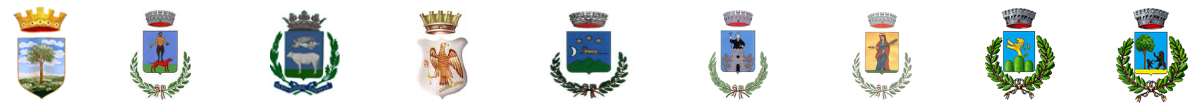 Piazza XX Settembre – 71027Orsara di Puglia (FG)  - tel. 0881964013 – telefax 0881964013Part. IVA 00427820717Cod. Fisc. 80002200717Cod. Istat 071035Sito: http://www.comune.orsaradipuglia.fg.it   PEC:comune@pec.comune.orsaradipuglia.fg.itCHIEDE DI PARTECIPARE ALLA GARA IN OGGETTO COME()DICHIARA QUANTO SEGUE1)	in sostituzione del certificato di iscrizione alla Camera di Commercio, Industria, Artigianato e Agricoltura:(per le ditte individuali)2)	ai sensi dell’articolo 80 del decreto legislativo n. 50 del 2016, l’inesistenza delle cause di esclusione dalla partecipazione alle procedure di affidamento degli appalti pubblici e, in particolare:a)	che non si trova in stato di fallimento, liquidazione coatta o con un procedimento in corso per la dichiarazione di una di tali situazioni e inoltre: ()b)	che nei confronti:c)	che, fermo restando che ai fini della presente dichiarazione non rilevano provvedimenti relativi a reati depenalizzati o reati estinti, oggetto di riabilitazione o revoca della condanna in forza di provvedimento dell’autorità giudiziaria, nei confronti:d)	che in relazione al divieto di intestazione fiduciaria posto dall'articolo 17 della legge n. 55 del 1990 non è in essere alcuna intestazione fiduciaria relativa a quote societarie dell’impresa e nell’anno antecedente la data della lettera di invito non è stata accertata in via definitiva alcuna violazione del divieto di intestazione fiduciaria; ()e)	di non aver commesso gravi infrazioni debitamente accertate alle norme in materia di sicurezza e a ogni altro obbligo derivante dai rapporti di lavoro, risultanti dai dati in possesso dell'Osservatorio; f)	di non aver commesso grave negligenza o malafede nell'esecuzione delle prestazioni affidate dalla stazione appaltante che bandisce la gara, e che:g)	di non aver commesso violazioni gravi, definitivamente accertate, rispetto agli obblighi relativi al pagamento delle imposte e tasse, secondo la legislazione italiana o quella dello Stato in cui sono stabiliti, comportanti un omesso pagamento per un importo superiore all'importo di cui all'articolo 48-bis, comma 1, del d.P.R. n. 602 del 1973, ()relativamente a debiti certi, scaduti ed esigibili; h)	che nel casellario informatico: i)	di non aver commesso violazioni gravi, definitivamente accertate, alle norme in materia di contributi previdenziali e assistenziali, secondo la legislazione _______________ (), che costituiscono motivo ostativo al rilascio del DURC (documento unico di regolarità contributiva);l)	che il numero dei propri dipendenti, calcolato con le modalità di cui all’articolo 4 della legge n. 68 del 1999, tenuto conto delle esenzioni per il settore edile di cui all’articolo 5, comma 2, della stessa legge, modificato dall'articolo 1, comma 53, della legge n. 247 del 2007:()m)	che non è stata applicata alcuna sanzione interdittiva di cui all’articolo 9, comma 2, lettera c), del decreto legislativo n. 231 del 2001 o altra sanzione che comporta il divieto di contrattare con la pubblica amministrazione compresi i provvedimenti interdittivi di cui all'articolo 14, comma 1, del decreto legislativo n. 81 del 2008;m-bis)che nel casellario informatico: m-ter)che in relazione ai reati previsti e puniti dagli articoli 317 (concussione) o 629 (estorsione) del codice penale, aggravati ai sensi dell’articolo 7 del decreto-legge n. 152 del 1991, convertito dalla legge n. 203 del 1991 (in quanto commessi avvalendosi delle condizioni previste dall'articolo 416-bis del codice penale o al fine di agevolare l'attività delle associazioni mafiose previste dallo stesso articolo), per i quali vi sia stata richiesta di rinvio a giudizio formulata nei confronti dell’imputato nell’anno antecedente la data della lettera di invito:m-quater)di aver formulato l’offerta autonomamente e:3)	che, ai sensi dell’articolo 100, del decreto legislativo n. 50 del 2016, nell’anno antecedente la data del bando: ()a)	che nei confronti dei seguenti soggetti cessati:non è stata pronunciata sentenza definitiva di condanna passata in giudicato, decreto penale di condanna divenuto irrevocabile o sentenza di applicazione della pena su richiesta ai sensi dell’articolo 444 del codice di procedura penale, comprese le condanne per le quali è stato concesso il beneficio della non menzione;b)	che nei confronti dei seguenti soggetti cessati:è stata pronunciata sentenza definitiva di condanna passata in giudicato o è stato emesso decreto penale di condanna divenuto irrevocabile, per i seguenti reati:c)	che nei confronti dei seguenti soggetti cessati:è stata pronunciata sentenza di applicazione della pena su richiesta ai sensi dell’articolo 444 del codice di procedura penale, per i seguenti reati:d)	che nei confronti dei seguenti soggetti cessati:la situazione giuridica relativa alla sussistenza di sentenze di condanna passate in giudicato, decreti penali di condanna divenuti irrevocabili o sentenze di applicazione della pena su richiesta, ai sensi dell’articolo 444 del codice di procedura penale, è dichiarata singolarmente dagli stessi soggetti in allegato alla presente dichiarazione; ()4)	che, ai sensi dell’articolo47, comma 7, del decreto legislativo n. 50 del 2016, alla stessa gara non partecipa contemporaneamente:a)	individualmente e in raggruppamento temporaneo o consorzio ordinario, oppure in più di un raggruppamento temporaneo o consorzio ordinario;b)	individualmente o in raggruppamento temporaneo o consorzio ordinario e quale consorziata di un consorzio stabile o di un consorzio di cooperative o di imprese artigiane per la quale il consorzio concorre e a tal fine indicata per l’esecuzione;5)	dichiara il possesso della SOA ai sensi dell’art’84 comma 1 (attestazione SOA) del D.Lgs. n. 50/16:per le seguenti categorie e classifiche:recante l’indicazione dei seguenti soggetti (persone fisiche):e che tale requisito:- 5.b)	è sufficiente per la partecipazione alla gara da parte di questa impresa;- 5.c)	che il requisito della certificazione del sistema di qualità della serie europea UNI EN ISO 9000 di cui all’articolo 63 del d.P.R. n. 207 del 2010:- 5.c.1)	è posseduto da questa impresa, come risulta da:- 5.c.2)	può omettere il requisito in quanto non necessario;DICHIARA, AI FINI DEL SUBAPPALTO  6)	che, ai sensi e per gli effetti dell'articolo 105 e 174 del decreto legislativo n. 50 del 2016:-6.a)	fermi restando i limiti di legge, ferme restando altresì le proprie responsabilità e solo previa autorizzazione della stazione appaltante: ()- 	intende subappaltare i seguenti lavori: -6.b)	non intende avvalersi del subappalto, per cui il subappalto non sarà successivamente autorizzabile;-6.c)	questa impresa è mandante in raggruppamento temporaneo/consorzio ordinario/rete di imprese, pertanto per la dichiarazione relativa al subappalto si rinvia alla dichiarazione dell’operatore economico mandatario/capogruppo/organo comune, indicato al successivo punto 8); (solo per raggruppamenti temporanei, consorzi ordinari e reti di imprese) ()DICHIARA7)	di partecipare in raggruppamento temporaneo / consorzio ordinario / rete di imprese, ()ai sensi dell'articolo 45 del decreto legislativo n. 50 del 2016, e: 7.a)	di impegnarsi, in caso di aggiudicazione dei lavori di cui all’oggetto: ()-	quale impresa mandataria / capogruppo / organo comune, ad assumere mandato collettivo speciale irrevocabile con rappresentanza dalla/e impresa/e mandante/i a tale scopo individuate nelle apposite singole dichiarazioni, e a stipulare il contratto in nome e per conto proprio e dalla/e stessa/e impresa/e mandante/i; -	quale impresa mandante, a conferire mandato collettivo speciale irrevocabile con rappresentanza all’impresa a tale scopo individuata nella dichiarazione della stessa impresa, qualificata come mandataria/ capogruppo / organo comune, la quale stipulerà il contratto in nome e per conto proprio e della presente impresa mandante nonché delle altre imprese mandanti; ()7.b)	di assumere nell’ambito del raggruppamento temporaneo / consorzio ordinario / contratto di rete()di tipo orizzontale o per la parte in orizzontale nel raggruppamento misto, una quota di partecipazione (compresi i lavori in subappalto) del  _____________	%;(solo per consorzi fra società cooperative o tra imprese artigiane, oppure consorzi stabili, esclusi iconsorzi ordinari) () DICHIARA 8)	di essere costituito in:	e che questo consorzio concorre:()DICHIARA() 9)	di avere()- direttamente;- con delega a personale dipendenteesaminato tutti gli elaborati progettuali, compreso il computo metrico estimativo, ove redatto, di essersi recati sul luogo di esecuzione dei lavori, di avere preso conoscenza delle condizioni locali, della viabilità di accesso, di aver verificato le capacità e le disponibilità, compatibili con i tempi di esecuzione previsti, delle cave eventualmente necessarie e delle discariche autorizzate, nonché di tutte le circostanze generali e particolari suscettibili di influire sulla determinazione dei prezzi, sulle condizioni contrattuali e sull'esecuzione dei lavori e di aver giudicato i lavori stessi realizzabili, gli elaborati progettuali adeguati ed i prezzi nel loro complesso remunerativi e tali da consentire il ribasso offerto. Dichiara altresì di avere effettuato una verifica della disponibilità della mano d'opera necessaria per l'esecuzione dei lavori nonché della disponibilità di attrezzature adeguate all'entità e alla tipologia e categoria dei lavori in appalto.DICHIARA 10)	di aver tenuto conto delle eventuali discordanze nelle indicazioni qualitative e quantitative delle voci rilevabili dal computo metrico estimativo nella formulazione dell’offerta, che, riferita all’esecuzione dei lavori secondo gli elaborati progettuali presentati.DICHIARA11)	ai fini della piena conoscenza ed efficacia delle comunicazioni previste dagli articoli 77 e 79 del predetto decreto legislativo:(opzione 1: concorrente singolo o mandatario / capogruppo di raggruppamento temporaneo, consorzio ordinario o rete di imprese)(opzione 2: mandante di raggruppamento temporaneo, consorzio ordinario o rete di imprese)	di dare atto e accettare, senza riserve, che qualunque comunicazione inviata all’operatore economico designato quale capogruppo / mandatario / organo comune, () ad uno dei recapiti indicati da quest’ultimo, si deve intendere estesa automaticamente anche alla presente impresa.Ai sensi del decreto legislativo 30 giugno 2003, n. 196, autorizza la Stazione appaltante all’utilizzazione dei dati di cui alla presente dichiarazione, compresi quelli di cui ai numeri 2) e 3) (dati sensibili ai sensi degli articoli 20, 21 e 22, del citato decreto legislativo, ferme restando le esenzioni dagli obblighi di notifica e acquisizione del consenso), ai fini della partecipazione alla gara e per gli eventuali procedimenti amministrativi e giurisdizionali conseguenti; ne autorizza la comunicazione ai funzionari e agli incaricati della Stazione appaltante, nonché agli eventuali controinteressati che ne facciano legittima e motivata richiesta. In ogni caso ha preso pienamente atto delle informazioni circa la tutela dei dati riportate all’articolo 10.2.2 della lettera di invito.La presente dichiarazione può essere sottoposta a verifica ai sensi dell’articolo 71 del d.P.R. n. 445 del 2000; a tale scopo si autorizza espressamente la Stazione appaltante ad acquisire presso le pubbliche amministrazioni i dati necessari per le predette verifiche, qualora tali dati siano in possesso delle predette pubbliche amministrazioni. Quanto al requisito della cifra d’affari in lavori la presente dichiarazione può essere sottoposta alla comprova ai sensi dell’articolo 100 del decreto legislativo n. 50 del 2016.Ai sensi degli articoli 75 e 76 del d.P.R. n. 445 del 2000, consapevole dell’esclusione dalla procedura, della decadenza dalla partecipazione e dall’eventuale aggiudicazione, nonché della responsabilità penale per falso, cui va incontro in caso di dichiarazione mendace o contenente dati non più rispondenti a verità, la presente dichiarazione, composta da numero ______ pagine, è sottoscritta in data ________ 201_.Ai sensi degli articoli 38 e 47, comma 1,  del d.P.R. n. 445 del 2000, il sottoscritto allega fotocopia di un proprio documento di riconoscimento in corso di validità. ()(firma del legale rappresentante del concorrente)_________________________________________________________Domanda di partecipazione,autocertificazioni e dichiarazioni per l’ammissione alla gara d’appaltoDomanda di partecipazione,autocertificazioni e dichiarazioni per l’ammissione alla gara d’appaltoDomanda di partecipazione,autocertificazioni e dichiarazioni per l’ammissione alla gara d’appaltoarticoli 45, 47, 48, 80, 89 e 105 del decreto legislativo n. 50 del 2016; articoli 45, 47, 48, 80, 89 e 105 del decreto legislativo n. 50 del 2016; articoli 45, 47, 48, 80, 89 e 105 del decreto legislativo n. 50 del 2016; LAVORI ISTITUTO SCOLASTICO VIRGILIO SEZIONE ASSOCIATA VIA DELLA CROCE –EFFICIENTAMENTO ENERGETICO LAVORI ISTITUTO SCOLASTICO VIRGILIO SEZIONE ASSOCIATA VIA DELLA CROCE –EFFICIENTAMENTO ENERGETICO CUP: J97F17000590002CIG: 7652608BE3il sottoscrittoil sottoscrittoil sottoscrittoin qualità diin qualità di(titolare, legale rappresentante, procuratore, altro)( )(titolare, legale rappresentante, procuratore, altro)( )(titolare, legale rappresentante, procuratore, altro)( )dell’impresadell’impresadell’impresasede(comune italiano
o stato estero)  (comune italiano
o stato estero)  (comune italiano
o stato estero)  Cap:Cap:ProvinciaindirizzoindirizzoindirizzoCodice fiscale:Codice fiscale:- operatore economico singolo;- operatore economico singolo;- operatore economico singolo;- mandatario, capogruppo di}raggruppamento temporaneo o consorzio ordinario di cui all’art.48 del decreto legislativo n. 50 del 2016;- mandante in}raggruppamento temporaneo o consorzio ordinario di cui all’art.48 del decreto legislativo n. 50 del 2016;- organo comune/mandatario di}rete di imprese (in contratto di rete) di cui all’art.45, comma 2, lettera f, del decreto legislativo n. 50 del 2016; - impresa in rete/mandante in}rete di imprese (in contratto di rete) di cui all’art.45, comma 2, lettera f, del decreto legislativo n. 50 del 2016; provincia di iscrizione:provincia di iscrizione:numero di iscrizione:attività:codice ATECO:forma giuridicaimpresa:forma giuridicaimpresa:forma giuridicaimpresa:ditta individualeditta individualeditta individualeditta individualeanno di iscrizione:anno di iscrizione:anno di iscrizione:titolare, altri soggetti con potere di rappresentanza o potere contrattuale:titolare, altri soggetti con potere di rappresentanza o potere contrattuale:titolare, altri soggetti con potere di rappresentanza o potere contrattuale:titolare, altri soggetti con potere di rappresentanza o potere contrattuale:titolare, altri soggetti con potere di rappresentanza o potere contrattuale:titolare, altri soggetti con potere di rappresentanza o potere contrattuale:titolare, altri soggetti con potere di rappresentanza o potere contrattuale:titolare, altri soggetti con potere di rappresentanza o potere contrattuale:titolare, altri soggetti con potere di rappresentanza o potere contrattuale:titolare, altri soggetti con potere di rappresentanza o potere contrattuale:titolare, altri soggetti con potere di rappresentanza o potere contrattuale:Cognome e nomeCognome e nomeCognome e nomeCognome e nomecodice fiscalecodice fiscalecodice fiscalecodice fiscalecarica ricoperta carica ricoperta carica ricoperta titolaretitolaretitolare(per tutte le società e i consorzi)(per tutte le società e i consorzi)(per tutte le società e i consorzi)(per tutte le società e i consorzi)(per tutte le società e i consorzi)(per tutte le società e i consorzi)(per tutte le società e i consorzi)(per tutte le società e i consorzi)(per tutte le società e i consorzi)(per tutte le società e i consorzi)(per tutte le società e i consorzi)forma giuridica societaria:forma giuridica societaria:forma giuridica societaria:anno di iscrizione:anno di iscrizione:anno di iscrizione:capitale sociale:capitale sociale:capitale sociale:duratadellasocietà:duratadellasocietà:duratadellasocietà:soci (), rappresentanti legali, consiglieri delegati, amministratori e altri soggetti con potere di rappresentanza o potere contrattuale, procuratori con potere contrattuale:soci (), rappresentanti legali, consiglieri delegati, amministratori e altri soggetti con potere di rappresentanza o potere contrattuale, procuratori con potere contrattuale:soci (), rappresentanti legali, consiglieri delegati, amministratori e altri soggetti con potere di rappresentanza o potere contrattuale, procuratori con potere contrattuale:soci (), rappresentanti legali, consiglieri delegati, amministratori e altri soggetti con potere di rappresentanza o potere contrattuale, procuratori con potere contrattuale:soci (), rappresentanti legali, consiglieri delegati, amministratori e altri soggetti con potere di rappresentanza o potere contrattuale, procuratori con potere contrattuale:soci (), rappresentanti legali, consiglieri delegati, amministratori e altri soggetti con potere di rappresentanza o potere contrattuale, procuratori con potere contrattuale:soci (), rappresentanti legali, consiglieri delegati, amministratori e altri soggetti con potere di rappresentanza o potere contrattuale, procuratori con potere contrattuale:soci (), rappresentanti legali, consiglieri delegati, amministratori e altri soggetti con potere di rappresentanza o potere contrattuale, procuratori con potere contrattuale:soci (), rappresentanti legali, consiglieri delegati, amministratori e altri soggetti con potere di rappresentanza o potere contrattuale, procuratori con potere contrattuale:soci (), rappresentanti legali, consiglieri delegati, amministratori e altri soggetti con potere di rappresentanza o potere contrattuale, procuratori con potere contrattuale:soci (), rappresentanti legali, consiglieri delegati, amministratori e altri soggetti con potere di rappresentanza o potere contrattuale, procuratori con potere contrattuale:Cognome e nomeCognome e nomeCognome e nomeCognome e nomecodice fiscalecodice fiscalecodice fiscalecodice fiscalecodice fiscalecarica ricoperta carica ricoperta (inoltre, SOLO per le società di capitali)(inoltre, SOLO per le società di capitali)(inoltre, SOLO per le società di capitali)(inoltre, SOLO per le società di capitali)(inoltre, SOLO per le società di capitali)(inoltre, SOLO per le società di capitali)(inoltre, SOLO per le società di capitali)(inoltre, SOLO per le società di capitali)(inoltre, SOLO per le società di capitali)(inoltre, SOLO per le società di capitali)(inoltre, SOLO per le società di capitali)dichiara inoltre che la società ha un numero di soci: ()- pari o superiore a 4 (quattro); - inferiore a 4 (quattro), e pertanto, dichiara altresì che:()dichiara inoltre che la società ha un numero di soci: ()- pari o superiore a 4 (quattro); - inferiore a 4 (quattro), e pertanto, dichiara altresì che:()dichiara inoltre che la società ha un numero di soci: ()- pari o superiore a 4 (quattro); - inferiore a 4 (quattro), e pertanto, dichiara altresì che:()dichiara inoltre che la società ha un numero di soci: ()- pari o superiore a 4 (quattro); - inferiore a 4 (quattro), e pertanto, dichiara altresì che:()dichiara inoltre che la società ha un numero di soci: ()- pari o superiore a 4 (quattro); - inferiore a 4 (quattro), e pertanto, dichiara altresì che:()dichiara inoltre che la società ha un numero di soci: ()- pari o superiore a 4 (quattro); - inferiore a 4 (quattro), e pertanto, dichiara altresì che:()dichiara inoltre che la società ha un numero di soci: ()- pari o superiore a 4 (quattro); - inferiore a 4 (quattro), e pertanto, dichiara altresì che:()dichiara inoltre che la società ha un numero di soci: ()- pari o superiore a 4 (quattro); - inferiore a 4 (quattro), e pertanto, dichiara altresì che:()dichiara inoltre che la società ha un numero di soci: ()- pari o superiore a 4 (quattro); - inferiore a 4 (quattro), e pertanto, dichiara altresì che:()dichiara inoltre che la società ha un numero di soci: ()- pari o superiore a 4 (quattro); - inferiore a 4 (quattro), e pertanto, dichiara altresì che:()dichiara inoltre che la società ha un numero di soci: ()- pari o superiore a 4 (quattro); - inferiore a 4 (quattro), e pertanto, dichiara altresì che:()a)- non vi sono soci, persone fisiche, con partecipazione pari o superiore al 50 per cento;- non vi sono soci, persone fisiche, con partecipazione pari o superiore al 50 per cento;- non vi sono soci, persone fisiche, con partecipazione pari o superiore al 50 per cento;- non vi sono soci, persone fisiche, con partecipazione pari o superiore al 50 per cento;- non vi sono soci, persone fisiche, con partecipazione pari o superiore al 50 per cento;- non vi sono soci, persone fisiche, con partecipazione pari o superiore al 50 per cento;- non vi sono soci, persone fisiche, con partecipazione pari o superiore al 50 per cento;- non vi sono soci, persone fisiche, con partecipazione pari o superiore al 50 per cento;- non vi sono soci, persone fisiche, con partecipazione pari o superiore al 50 per cento;b)- è presente il seguente socio, persona fisica, con partecipazione: ()- è presente il seguente socio, persona fisica, con partecipazione: ()- è presente il seguente socio, persona fisica, con partecipazione: ()- è presente il seguente socio, persona fisica, con partecipazione: ()- è presente il seguente socio, persona fisica, con partecipazione: ()- è presente il seguente socio, persona fisica, con partecipazione: ()- è presente il seguente socio, persona fisica, con partecipazione: ()- è presente il seguente socio, persona fisica, con partecipazione: ()- è presente il seguente socio, persona fisica, con partecipazione: () - totalitaria al 100 per cento, quale socio unico: - totalitaria al 100 per cento, quale socio unico: - totalitaria al 100 per cento, quale socio unico: - totalitaria al 100 per cento, quale socio unico: - totalitaria al 100 per cento, quale socio unico: - totalitaria al 100 per cento, quale socio unico: - pari o superiore al 50 per cento: - pari o superiore al 50 per cento: - pari o superiore al 50 per cento: - pari o superiore al 50 per cento: - pari o superiore al 50 per cento: - pari o superiore al 50 per cento:Cognome e nome del socio (persona fisica)Cognome e nome del socio (persona fisica)Cognome e nome del socio (persona fisica)Cognome e nome del socio (persona fisica)codice fiscalecodice fiscalecodice fiscalecodice fiscalecodice fiscalec)-	sono presenti i seguenti due soci, persone fisiche, con partecipazione paritaria al 50 per cento ciascuno:-	sono presenti i seguenti due soci, persone fisiche, con partecipazione paritaria al 50 per cento ciascuno:-	sono presenti i seguenti due soci, persone fisiche, con partecipazione paritaria al 50 per cento ciascuno:-	sono presenti i seguenti due soci, persone fisiche, con partecipazione paritaria al 50 per cento ciascuno:-	sono presenti i seguenti due soci, persone fisiche, con partecipazione paritaria al 50 per cento ciascuno:-	sono presenti i seguenti due soci, persone fisiche, con partecipazione paritaria al 50 per cento ciascuno:-	sono presenti i seguenti due soci, persone fisiche, con partecipazione paritaria al 50 per cento ciascuno:-	sono presenti i seguenti due soci, persone fisiche, con partecipazione paritaria al 50 per cento ciascuno:-	sono presenti i seguenti due soci, persone fisiche, con partecipazione paritaria al 50 per cento ciascuno:Cognome e nome del socio (persona fisica)Cognome e nome del socio (persona fisica)Cognome e nome del socio (persona fisica)Cognome e nome del socio (persona fisica)codice fiscalecodice fiscalecodice fiscalecodice fiscalecodice fiscaledichiara infine di: ()- essere - non essere una micro, piccola o media impresa, come definita dall’articolo 2 dell’allegato alla Raccomandazione della  Commissione europea 2003/361/CE del 6 maggio 2003 (G.U.U.E. n. L 124 del 20 maggio 2003) e all’articolo 2 del d.m. 18 aprile 2005, pubblicato nella G.U. n. 238 del 12 ottobre 2005; ()dichiara infine di: ()- essere - non essere una micro, piccola o media impresa, come definita dall’articolo 2 dell’allegato alla Raccomandazione della  Commissione europea 2003/361/CE del 6 maggio 2003 (G.U.U.E. n. L 124 del 20 maggio 2003) e all’articolo 2 del d.m. 18 aprile 2005, pubblicato nella G.U. n. 238 del 12 ottobre 2005; ()dichiara infine di: ()- essere - non essere una micro, piccola o media impresa, come definita dall’articolo 2 dell’allegato alla Raccomandazione della  Commissione europea 2003/361/CE del 6 maggio 2003 (G.U.U.E. n. L 124 del 20 maggio 2003) e all’articolo 2 del d.m. 18 aprile 2005, pubblicato nella G.U. n. 238 del 12 ottobre 2005; ()dichiara infine di: ()- essere - non essere una micro, piccola o media impresa, come definita dall’articolo 2 dell’allegato alla Raccomandazione della  Commissione europea 2003/361/CE del 6 maggio 2003 (G.U.U.E. n. L 124 del 20 maggio 2003) e all’articolo 2 del d.m. 18 aprile 2005, pubblicato nella G.U. n. 238 del 12 ottobre 2005; ()dichiara infine di: ()- essere - non essere una micro, piccola o media impresa, come definita dall’articolo 2 dell’allegato alla Raccomandazione della  Commissione europea 2003/361/CE del 6 maggio 2003 (G.U.U.E. n. L 124 del 20 maggio 2003) e all’articolo 2 del d.m. 18 aprile 2005, pubblicato nella G.U. n. 238 del 12 ottobre 2005; ()dichiara infine di: ()- essere - non essere una micro, piccola o media impresa, come definita dall’articolo 2 dell’allegato alla Raccomandazione della  Commissione europea 2003/361/CE del 6 maggio 2003 (G.U.U.E. n. L 124 del 20 maggio 2003) e all’articolo 2 del d.m. 18 aprile 2005, pubblicato nella G.U. n. 238 del 12 ottobre 2005; ()dichiara infine di: ()- essere - non essere una micro, piccola o media impresa, come definita dall’articolo 2 dell’allegato alla Raccomandazione della  Commissione europea 2003/361/CE del 6 maggio 2003 (G.U.U.E. n. L 124 del 20 maggio 2003) e all’articolo 2 del d.m. 18 aprile 2005, pubblicato nella G.U. n. 238 del 12 ottobre 2005; ()dichiara infine di: ()- essere - non essere una micro, piccola o media impresa, come definita dall’articolo 2 dell’allegato alla Raccomandazione della  Commissione europea 2003/361/CE del 6 maggio 2003 (G.U.U.E. n. L 124 del 20 maggio 2003) e all’articolo 2 del d.m. 18 aprile 2005, pubblicato nella G.U. n. 238 del 12 ottobre 2005; ()dichiara infine di: ()- essere - non essere una micro, piccola o media impresa, come definita dall’articolo 2 dell’allegato alla Raccomandazione della  Commissione europea 2003/361/CE del 6 maggio 2003 (G.U.U.E. n. L 124 del 20 maggio 2003) e all’articolo 2 del d.m. 18 aprile 2005, pubblicato nella G.U. n. 238 del 12 ottobre 2005; ()dichiara infine di: ()- essere - non essere una micro, piccola o media impresa, come definita dall’articolo 2 dell’allegato alla Raccomandazione della  Commissione europea 2003/361/CE del 6 maggio 2003 (G.U.U.E. n. L 124 del 20 maggio 2003) e all’articolo 2 del d.m. 18 aprile 2005, pubblicato nella G.U. n. 238 del 12 ottobre 2005; ()dichiara infine di: ()- essere - non essere una micro, piccola o media impresa, come definita dall’articolo 2 dell’allegato alla Raccomandazione della  Commissione europea 2003/361/CE del 6 maggio 2003 (G.U.U.E. n. L 124 del 20 maggio 2003) e all’articolo 2 del d.m. 18 aprile 2005, pubblicato nella G.U. n. 238 del 12 ottobre 2005; ()-	non si trova in stato di concordato preventivo o con un procedimento in corso per la dichiarazione di concordato preventivo;-	ha proposto domanda, mediante ricorso depositato, per l'ammissione alla procedura di concordato preventivo con continuità aziendale, ma, non essendo mandatario di raggruppamento temporaneo, partecipa alla gara, ai sensi dell’articolo 186-bis del R.D. n. 267 del 1942 in quanto:-	autorizzato dal Tribunale di ________________ con provvedimento n. _______ in data _______________;-	allega una relazione di un professionista in possesso dei requisiti di cui all'articolo 67, terzo comma, lettera d), del predetto R.D., che attesta la conformità al piano di concordato e la ragionevole capacità di adempimento del contratto; -	allega la dichiarazione di altro operatore economico ausiliario in possesso di tutti i requisiti richiesti per l'affidamento dell'appalto, che si impegna ai sensi dell’articolo 89 del decreto legislativo n. 50 del 2016, e che si impegna altresì a subentrare all'impresa concorrente nel caso in cui questa fallisca o non sia per qualsiasi ragione più in grado di dare esecuzione all'appalto;b.1)del sottoscritto non è pendente alcun procedimento per l'applicazione di una delle misure di prevenzione o di una delle cause ostative di cui rispettivamente all'articolo 6 o all’articolo 67 del decreto legislativo 6 settembre 2011, n. 159;del sottoscritto non è pendente alcun procedimento per l'applicazione di una delle misure di prevenzione o di una delle cause ostative di cui rispettivamente all'articolo 6 o all’articolo 67 del decreto legislativo 6 settembre 2011, n. 159;b.2)di tutti gli altri rappresentanti legali, soggetti con potere di rappresentanza o potere contrattuale, direttori tecnici e soci, elencati al precedente numero 1) e al successivo numero 6) della presente dichiarazione:di tutti gli altri rappresentanti legali, soggetti con potere di rappresentanza o potere contrattuale, direttori tecnici e soci, elencati al precedente numero 1) e al successivo numero 6) della presente dichiarazione:()-	della cui situazione giuridica dichiara di essere a conoscenza ai sensi dell’articolo 47, comma 2, del d.P.R. n. 445 del 2000, assumendone le relative responsabilità, non è pendente alcun procedimento per l'applicazione di una delle misure di prevenzione o di una delle cause ostative di cui rispettivamente all'articolo 6 e all’articolo 67 del decreto legislativo 6 settembre 2011, n. 159;-	la situazione giuridica relativa all’assenza delle misure di prevenzione o delle cause ostative di cui rispettivamente all'articolo 6e all’articolo 67 del decreto legislativo 6 settembre 2011, n. 159, è dichiarata singolarmente dagli stessi soggetti in allegato alla presente dichiarazione; ()c.1)del sottoscritto: ()del sottoscritto: ()del sottoscritto: ()()-	non è stata pronunciata sentenza definitiva di condanna passata in giudicato, o emesso decreto penale di condanna divenuto irrevocabile, oppure sentenza di applicazione della pena su richiesta ai sensi dell’articolo 444 del codice di procedura penale, né sentenza di condanna per la quale sia stato ottenuto il beneficio della non menzione;-	non è stata pronunciata sentenza definitiva di condanna passata in giudicato, o emesso decreto penale di condanna divenuto irrevocabile, oppure sentenza di applicazione della pena su richiesta ai sensi dell’articolo 444 del codice di procedura penale, né sentenza di condanna per la quale sia stato ottenuto il beneficio della non menzione;-	sussistono i provvedimenti di cui all’allegato alla presente dichiarazione e, in particolare: ()-	sussistono i provvedimenti di cui all’allegato alla presente dichiarazione e, in particolare: ()-	sentenze definitive di condanna passate in giudicato;-	decreti penali di condanna divenuti irrevocabili;-	sentenze di applicazione della pena su richiesta ai sensi dell’articolo 444 del codice di procedura penale;c.2)di tutti gli altri rappresentanti legali, soggetti con potere di rappresentanza o potere contrattuale, direttori tecnici e soci, elencati al precedente numero 1) e al successivo numero 6) della presente dichiarazione:di tutti gli altri rappresentanti legali, soggetti con potere di rappresentanza o potere contrattuale, direttori tecnici e soci, elencati al precedente numero 1) e al successivo numero 6) della presente dichiarazione:di tutti gli altri rappresentanti legali, soggetti con potere di rappresentanza o potere contrattuale, direttori tecnici e soci, elencati al precedente numero 1) e al successivo numero 6) della presente dichiarazione:()-	della cui situazione giuridica dichiara di essere a conoscenza ai sensi dell’articolo 47, comma 2, del d.P.R. n. 445 del 2000, assumendone le relative responsabilità, non è stata pronunciata sentenza definitiva di condanna passata in giudicato, o emesso decreto penale di condanna divenuto irrevocabile, oppure sentenza di applicazione della pena su richiesta ai sensi dell’articolo 444 del codice di procedura penale, né sentenza di condanna per la quale sia stato ottenuto il beneficio della non menzione;-	della cui situazione giuridica dichiara di essere a conoscenza ai sensi dell’articolo 47, comma 2, del d.P.R. n. 445 del 2000, assumendone le relative responsabilità, non è stata pronunciata sentenza definitiva di condanna passata in giudicato, o emesso decreto penale di condanna divenuto irrevocabile, oppure sentenza di applicazione della pena su richiesta ai sensi dell’articolo 444 del codice di procedura penale, né sentenza di condanna per la quale sia stato ottenuto il beneficio della non menzione;-	la situazione giuridica relativa alla sussistenza di sentenze definitive di condanna passate in giudicato, decreti penali di condanna divenuti irrevocabili o sentenze di applicazione della pena su richiesta ai sensi dell’articolo 444 del codice di procedura penale, è dichiarata singolarmente dagli stessi soggetti in allegato alla presente con apposita dichiarazione; ()-	la situazione giuridica relativa alla sussistenza di sentenze definitive di condanna passate in giudicato, decreti penali di condanna divenuti irrevocabili o sentenze di applicazione della pena su richiesta ai sensi dell’articolo 444 del codice di procedura penale, è dichiarata singolarmente dagli stessi soggetti in allegato alla presente con apposita dichiarazione; ()-	non è stato commesso un errore nell’esercizio dell’attività professionale;-	sono stati attribuiti a questo operatore economico errori commessi nell’esercizio dell’attività professionale, in relazione al rapporto contrattuale o precontrattuale con _________________, ()per l’esecuzione delle prestazioni di __________________________________________, () nel periodo _________________________, ()come da documentazione che si allega allo scopo di consentire alla stazione appaltante di valutarne l’eventuale gravità, con qualsiasi mezzo di prova, ai fini della partecipazione al presente procedimento;-	non sono presenti iscrizioni per aver presentato falsa dichiarazione o falsa documentazione in merito a requisiti e condizioni rilevanti per la partecipazione a procedure di gara e per l’affidamento dei subappalti;-	sono presenti iscrizioni per aver presentato falsa dichiarazione o falsa documentazione ma tali iscrizioni sono divenute inefficaci in quanto anteriori ad un anno dalla data della lettera di invito; - è inferiore a 15;-	è compreso tra 15 e 35 e non sono state effettuate assunzioni dopo il 18 gennaio 2000;-	è compreso tra 15 e 35 e sono state effettuate assunzioni dopo il 18 gennaio 2000 ed è in regola con le citate norme che disciplinano il diritto al lavoro dei soggetti diversamente abili, ai sensi dell’articolo 17 della legge n. 68 del 1999;-	è superiore a 35 ed  è in regola con le citate norme che disciplinano il diritto al lavoro dei soggetti diversamente abili, ai sensi dell’articolo 17 della legge n. 68 del 1999;-	non sono presenti iscrizioni per aver presentato falsa dichiarazione o falsa documentazione ai fini del rilascio dell'attestazione SOA;-	sono presenti iscrizioni per aver presentato falsa dichiarazione o falsa documentazione ma tali iscrizioni sono divenute inefficaci in quanto anteriori ad un anno dalla data della lettera di invito; 1)il sottoscritto: ()il sottoscritto: ()il sottoscritto: ()il sottoscritto: ()-	non è stato vittima di alcuno dei predetti reati;-	non è stato vittima di alcuno dei predetti reati;-	non è stato vittima di alcuno dei predetti reati;-	è stato vittima dei predetti reati e: ()-	è stato vittima dei predetti reati e: ()-	è stato vittima dei predetti reati e: ()-	ha denunciato i fatti all’autorità giudiziaria;-	ha denunciato i fatti all’autorità giudiziaria;-	non ha denunciato i fatti all’autorità giudiziaria ma per tali fatti non vi è stata richiesta di rinvio a giudizio formulata nei confronti dell’imputato nell’anno antecedente la data della lettera di invito;-	non ha denunciato i fatti all’autorità giudiziaria ma per tali fatti non vi è stata richiesta di rinvio a giudizio formulata nei confronti dell’imputato nell’anno antecedente la data della lettera di invito;-	è stato vittima dei predetti reati e non ha denunciato il fatto all’autorità giudiziaria e che dalla richiesta di rinvio a giudizio formulata nei confronti dell’imputato nell’anno antecedente la data della lettera di invito, emergono i seguenti indizi: ()-	è stato vittima dei predetti reati e non ha denunciato il fatto all’autorità giudiziaria e che dalla richiesta di rinvio a giudizio formulata nei confronti dell’imputato nell’anno antecedente la data della lettera di invito, emergono i seguenti indizi: ()-	è stato vittima dei predetti reati e non ha denunciato il fatto all’autorità giudiziaria e che dalla richiesta di rinvio a giudizio formulata nei confronti dell’imputato nell’anno antecedente la data della lettera di invito, emergono i seguenti indizi: ()____________________________________________________________________________________________________________________________________________________________________________________________________________________________________________________________________________________________________________________________________________________________________________________________________________________________________________________________________________________________________________________________________________________________________________________________________________________________________________________________________________________________________________e nella richiesta di rinvio a giudizio: ()e nella richiesta di rinvio a giudizio: ()e nella richiesta di rinvio a giudizio: ()-	gli è stata riconosciuta l’esimente di cui all’articolo 4, primo comma, della legge n. 689 del 1981 (fatto commesso nell'adempimento di un dovere o nell'esercizio di una facoltà legittima ovvero in stato di necessità o di legittima difesa);-	non gli è stata riconosciuta l’esimente di cui all’articolo 4, primo comma, della legge n. 689 del 1981 (fatto commesso nell'adempimento di un dovere o nell'esercizio di una facoltà legittima ovvero in stato di necessità o di legittima difesa);2)tutti gli altri rappresentanti legali, soggetti con potere di rappresentanza o potere contrattuale, direttori tecnici e soci, elencati al precedente numero 1) e al successivo numero 7) della presente dichiarazione:()tutti gli altri rappresentanti legali, soggetti con potere di rappresentanza o potere contrattuale, direttori tecnici e soci, elencati al precedente numero 1) e al successivo numero 7) della presente dichiarazione:()tutti gli altri rappresentanti legali, soggetti con potere di rappresentanza o potere contrattuale, direttori tecnici e soci, elencati al precedente numero 1) e al successivo numero 7) della presente dichiarazione:()tutti gli altri rappresentanti legali, soggetti con potere di rappresentanza o potere contrattuale, direttori tecnici e soci, elencati al precedente numero 1) e al successivo numero 7) della presente dichiarazione:()-	della cui situazione giuridica dichiara di essere a conoscenza ai sensi dell’articolo 47, comma 2, del d.P.R. n. 445 del 2000, assumendone le relative responsabilità, non sono stati vittime di alcuno dei predetti reati;-	della cui situazione giuridica dichiara di essere a conoscenza ai sensi dell’articolo 47, comma 2, del d.P.R. n. 445 del 2000, assumendone le relative responsabilità, non sono stati vittime di alcuno dei predetti reati;-	della cui situazione giuridica dichiara di essere a conoscenza ai sensi dell’articolo 47, comma 2, del d.P.R. n. 445 del 2000, assumendone le relative responsabilità, non sono stati vittime di alcuno dei predetti reati;-	attestano singolarmente le proprie situazioni e condizioni mediante apposita documentazione o dichiarazione in allegato alla presente; ()-	attestano singolarmente le proprie situazioni e condizioni mediante apposita documentazione o dichiarazione in allegato alla presente; ()-	attestano singolarmente le proprie situazioni e condizioni mediante apposita documentazione o dichiarazione in allegato alla presente; ()-	di non trovarsi in alcuna situazione di controllo di cui all'articolo 2359 del codice civile con alcun altro soggetto;-	di non essere a conoscenza della partecipazione alla gara di soggetti che si trovano in una delle situazioni di controllo di cui all'articolo 2359 del codice civile;-	di essere a conoscenza della partecipazione alla gara dei seguenti soggetti che si trovanoin situazione di controllo di cui all'articolo 2359 del codice civile: -	non sono cessati dalla carica soggetti aventi poteri di rappresentanza o di impegnare la società o aventi la qualifica di direttore tecnico oppure soci unici o soci di maggioranza in caso di società o consorzi con meno di quattro soci;-	sono cessati dalla carica i soggetti, aventi poteri di rappresentanza o di impegnare la società o aventi la qualifica di direttore tecnico, oppure soci unici o soci di maggioranza in caso di società o consorzi con meno di quattro soci, di seguito elencati: Cognome e nomenato ain datacarica ricopertafino alla data del()Cognome e nomenato ain datacarica ricopertafino alla data del -	e la ditta / impresa ha adottato i seguenti atti o misure di completa dissociazione dalla condotta -	e la ditta / impresa ha adottato i seguenti atti o misure di completa dissociazione dalla condotta 	penalmente sanzionata:  ()Cognome e nomenato ain datacarica ricopertafino alla data del-	e la ditta / impresa ha adottato i seguenti atti o misure di completa dissociazione dalla condotta -	e la ditta / impresa ha adottato i seguenti atti o misure di completa dissociazione dalla condotta 	penalmente sanzionata:  ()Cognome e nomenato ain datacarica ricopertafino alla data del5.aattestazione S.O.A. di cui all’articolo 61 del d.P.R. n. 207 del 2010, per le seguenti categorie e classifiche:attestazione S.O.A. di cui all’articolo 61 del d.P.R. n. 207 del 2010, per le seguenti categorie e classifiche:attestazione S.O.A. di cui all’articolo 61 del d.P.R. n. 207 del 2010, per le seguenti categorie e classifiche:attestazione S.O.A. di cui all’articolo 61 del d.P.R. n. 207 del 2010, per le seguenti categorie e classifiche:attestazione S.O.A. di cui all’articolo 61 del d.P.R. n. 207 del 2010, per le seguenti categorie e classifiche:attestazione S.O.A. di cui all’articolo 61 del d.P.R. n. 207 del 2010, per le seguenti categorie e classifiche:attestazione S.O.A. di cui all’articolo 61 del d.P.R. n. 207 del 2010, per le seguenti categorie e classifiche:attestazione S.O.A. di cui all’articolo 61 del d.P.R. n. 207 del 2010, per le seguenti categorie e classifiche:segue: denominazione S.O.A.:segue: denominazione S.O.A.:segue: denominazione S.O.A.:attestazione num.:attestazione num.:rilasciata il con scadenza ilcon scadenza ilcategoriacategoriaclassificaPari a Euro-O-O-Onome e cognomeCodice fiscalecarica ricoperta ()carica ricoperta ()nome e cognomeCodice fiscaleRappres. legaleDirett. tecnico-	annotazione in calce all’attestazione S.O.A. di cui al precedente numero 6);-	annotazione in calce all’attestazione S.O.A. di cui al precedente numero 6);-	annotazione in calce all’attestazione S.O.A. di cui al precedente numero 6);-	annotazione in calce all’attestazione S.O.A. di cui al precedente numero 6);-	annotazione in calce all’attestazione S.O.A. di cui al precedente numero 6);-	annotazione in calce all’attestazione S.O.A. di cui al precedente numero 6);-	annotazione in calce all’attestazione S.O.A. di cui al precedente numero 6);-	annotazione in calce all’attestazione S.O.A. di cui al precedente numero 6);-	certificato n.in datavalido fino alsettore IAF:rilasciato da: ()rilasciato da: ()(organismo accreditato da()(organismo accreditato da())descrizione sommaria dei lavori che si intendono subappaltare- consorzio tra società cooperative,- consorzio tra imprese artigiane,- consorzio stabile di cui all’articolo 45 del decreto legislativo n. 50 del 2016,a)-	in proprio con la propria organizzazione consortile e non per conto dei consorziati;-	in proprio con la propria organizzazione consortile e non per conto dei consorziati;-	in proprio con la propria organizzazione consortile e non per conto dei consorziati;-	in proprio con la propria organizzazione consortile e non per conto dei consorziati;b)-	per conto del/i sottoelencato/i operatore/i economico/i consorziato/i, del/i quale/i sono allegate apposite dichiarazioni, con i contenuti di cui ai precedenti numeri da 1) a 5), attestanti il possesso dei requisiti di ordine generale richiesti all’articolo 3.2.1 della lettera di invito:-	per conto del/i sottoelencato/i operatore/i economico/i consorziato/i, del/i quale/i sono allegate apposite dichiarazioni, con i contenuti di cui ai precedenti numeri da 1) a 5), attestanti il possesso dei requisiti di ordine generale richiesti all’articolo 3.2.1 della lettera di invito:-	per conto del/i sottoelencato/i operatore/i economico/i consorziato/i, del/i quale/i sono allegate apposite dichiarazioni, con i contenuti di cui ai precedenti numeri da 1) a 5), attestanti il possesso dei requisiti di ordine generale richiesti all’articolo 3.2.1 della lettera di invito:-	per conto del/i sottoelencato/i operatore/i economico/i consorziato/i, del/i quale/i sono allegate apposite dichiarazioni, con i contenuti di cui ai precedenti numeri da 1) a 5), attestanti il possesso dei requisiti di ordine generale richiesti all’articolo 3.2.1 della lettera di invito:Ragione sociale del consorziatoSedeCodice fiscale123a)di eleggere, ai fini della presente gara, il proprio domicilio all’indirizzo:di eleggere, ai fini della presente gara, il proprio domicilio all’indirizzo:di eleggere, ai fini della presente gara, il proprio domicilio all’indirizzo:di eleggere, ai fini della presente gara, il proprio domicilio all’indirizzo:di eleggere, ai fini della presente gara, il proprio domicilio all’indirizzo:di eleggere, ai fini della presente gara, il proprio domicilio all’indirizzo:di eleggere, ai fini della presente gara, il proprio domicilio all’indirizzo:di eleggere, ai fini della presente gara, il proprio domicilio all’indirizzo:di eleggere, ai fini della presente gara, il proprio domicilio all’indirizzo:di eleggere, ai fini della presente gara, il proprio domicilio all’indirizzo:di eleggere, ai fini della presente gara, il proprio domicilio all’indirizzo:di eleggere, ai fini della presente gara, il proprio domicilio all’indirizzo:-riportato all’inizio della presente dichiarazione;riportato all’inizio della presente dichiarazione;riportato all’inizio della presente dichiarazione;riportato all’inizio della presente dichiarazione;riportato all’inizio della presente dichiarazione;riportato all’inizio della presente dichiarazione;riportato all’inizio della presente dichiarazione;riportato all’inizio della presente dichiarazione;riportato all’inizio della presente dichiarazione;riportato all’inizio della presente dichiarazione;riportato all’inizio della presente dichiarazione;-via/piazza/altro:via/piazza/altro:numero:(altre indicazioni: presso / frazione / altro)(altre indicazioni: presso / frazione / altro)(altre indicazioni: presso / frazione / altro)(altre indicazioni: presso / frazione / altro)(altre indicazioni: presso / frazione / altro)CAPcittà:provincia:b)di avere i seguenti indirizzi di posta elettronica: di avere i seguenti indirizzi di posta elettronica: di avere i seguenti indirizzi di posta elettronica: di avere i seguenti indirizzi di posta elettronica: di avere i seguenti indirizzi di posta elettronica: di avere i seguenti indirizzi di posta elettronica: di avere i seguenti indirizzi di posta elettronica: di avere i seguenti indirizzi di posta elettronica: di avere i seguenti indirizzi di posta elettronica: di avere i seguenti indirizzi di posta elettronica: di avere i seguenti indirizzi di posta elettronica: di avere i seguenti indirizzi di posta elettronica: - certificata (PEC):- certificata (PEC):- certificata (PEC):@- non certificata:- non certificata:- non certificata:@c)di avere il seguente numero di fax:di avere il seguente numero di fax:di avere il seguente numero di fax:di avere il seguente numero di fax:di avere il seguente numero di fax:autorizzando espressamenteautorizzando espressamenteautorizzando espressamentela Stazione appaltante all’utilizzo di questo mezzo di comunicazione;la Stazione appaltante all’utilizzo di questo mezzo di comunicazione;la Stazione appaltante all’utilizzo di questo mezzo di comunicazione;la Stazione appaltante all’utilizzo di questo mezzo di comunicazione;la Stazione appaltante all’utilizzo di questo mezzo di comunicazione;la Stazione appaltante all’utilizzo di questo mezzo di comunicazione;la Stazione appaltante all’utilizzo di questo mezzo di comunicazione;la Stazione appaltante all’utilizzo di questo mezzo di comunicazione;la Stazione appaltante all’utilizzo di questo mezzo di comunicazione;la Stazione appaltante all’utilizzo di questo mezzo di comunicazione;la Stazione appaltante all’utilizzo di questo mezzo di comunicazione;la Stazione appaltante all’utilizzo di questo mezzo di comunicazione;